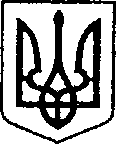 УкраїнаЧЕРНІГІВСЬКА ОБЛАСТЬН І Ж И Н С Ь К А    М І С Ь К А    Р А Д А      28  сесія VIII скликання                                   Р І Ш Е Н Н Я  від 09 лютого 2023р.	        		м. Ніжин		  № 45-28/2023  Про надання дозволу на виготовлення                                                                     проекту землеустрою щодо                                                                               відведення земельної ділянки           Відповідно до статей 25, 26, 42, 59, 60, 73 Закону України «Про місцеве самоврядування в Україні», Земельного кодексу України, Закону України «Про землеустрій», Регламенту Ніжинської міської ради Чернігівської області, затвердженого рішенням Ніжинської міської ради Чернігівської області VIII скликання від 27 листопада 2020 року № 3-2/2020 (зі змінами),  враховуючи службову записку Управління комунального майна та земельних відносин Ніжинської міської ради від  31.01.2023р.  №75, міська рада вирішила:     1. Надати дозвіл Управлінню комунального майна та земельних відносин  Ніжинської міської ради на виготовлення проекту землеустрою щодо відведення  земельної ділянки Ніжинської міської ради Чернігівської області за адресою: Чернігівська область, м. Ніжин, вул. Авіації, 18 орієнтовною площею 0,1000 га, із цільовим призначенням - для розміщення, будівництва, експлуатації та обслуговування будівель і споруд об'єктів енергогенеруючих підприємств, установ і організацій  розміщення  нежитлової будівлі, власником якої є, Ніжинська міська рада Чернігівської області (реєстраційний номер об’єкта нерухомого майна: 1074184374104).2.   Начальнику Управління комунального майна та земельних відносин  Онокало  І.А.  забезпечити  оприлюднення даного рішення на офіційному сайті Ніжинської міської ради протягом п’яти робочих днів з дня його прийняття.	3. Організацію виконання даного рішення покласти на першого заступника міського голови з питань діяльності виконавчих органів ради Вовченка Ф.І. та Управління комунального майна та земельних відносин Ніжинської міської ради (Онокало І.А.).	4.  Контроль за виконанням даного рішення покласти на постійну комісію міської ради з питань регулювання земельних відносин, архітектури, будівництва та охорони навколишнього середовища (голова комісії Глотко В.В.).Міський голова         				                     Олександр  КОДОЛАВізують:Начальник Управління комунального майна			та земельних відносин						Ірина ОНОКАЛО  Секретар міської ради						Юрій ХОМЕНКОПерший заступник міського голови                                               з питань діяльності виконавчих органів ради                                                                      Федір ВОВЧЕНКОНачальник відділу містобудуваннята архітектури-головний архітектор			Олена ІВАНЧЕНКОНачальник управління культури і туризмуНіжинської міської ради                                                  Тетяна БАССАКНачальник відділу юридично-кадровогозабезпечення							 Вʹячеслав ЛЕГАГоловний спеціаліст – юрист відділу бухгалтерського обліку, звітності та правового забезпечення Управлінні комунального майна та земельних відносин Ніжинської міської ради					Сергій САВЧЕНКОПостійна комісія міської ради з питань регулювання земельних відносин, архітектури, будівництва та охорони навколишнього середовища			Вячеслав ГЛОТКОГолова депутатської  комісіїз питань регламенту, законності, охорони прав і свобод громадян, запобігання корупції, адміністративно-територіального устрою, депутатської діяльності та етики				Валерій САЛОГУБ